Nowogród Bobrzański, 19 października 2021r.GKIII.6220.11.2021.MJSOBWIESZCZENIE	Na podstawie art. 10 § 1 oraz art. 49 ustawy z dnia 14 czerwca 1960 r. Kodeks postępowania administracyjnego (t.j. Dz. U. z 2021.735. ze zm.), zwanej dalej k.p.a. oraz na podstawie art. 74 ust. 3 ustawy z dnia 3 października 2008r. o udostępnianiu informacji o środowisku i jego ochronie, udziale społeczeństwa w ochronie środowiska oraz o ocenach oddziaływania  na środowisko (t.j. Dz. U. z 2021 r. poz. 247. ze zm.), Burmistrz Nowogrodu Bobrzańskiego zawiadamia, iż został zgromadzony materiał dowodowy umożliwiający wydanie decyzji o środowiskowych uwarunkowaniach dla przedsięwzięcia pn.: „Budowa farmy fotowoltaicznej o łącznej mocy do 11 MW realizowanej w granicach działek o nr ew. 127/1, 130, 131, 271/1, 275/2 obręb Urzuty (woj. lubuskie, gm. Nowogród Bobrzański) wraz z niezbędną infrastrukturą techniczną placem manewrowym i przyłączem.”W toku postępowania organ uzyskał niezbędną do wydania decyzji opinię NZ.9022.1.119.2021 z dnia 01 października 2021r. (data wpływu: 04.10.2021r.) Państwowego Powiatowego Inspektora Sanitarnego w Zielonej Górze, opinię WR.ZZŚ.7.435.347.2021.MLW z dnia 29 września 2021r. (data wpływu: 30.09.2021 r.) Dyrektora Zarządu Zlewni w Zielonej Górze Państwowego Gospodarstwa Wodnego Wody Polskie oraz opinię WZŚ.4220.736.2021.SL z dnia 06 października 2021r. (data wpływu: 06.10.2021 r.) Regionalnego Dyrektora Ochrony Środowiska w Gorzowie Wielkopolskim .Organem właściwym do wydania decyzji o środowiskowych uwarunkowaniach zgody na realizację przedmiotowego przedsięwzięcia jest Burmistrz Nowogrodu Bobrzańskiego.W związku z powyższym informuje się, że w terminie 7 dni od daty otrzymania niniejszego zawiadomienia, strony mogą przed wydaniem ww. decyzji wypowiedzieć się w przedmiotowej sprawie co do zebranych dowodów i materiałów (Urząd Miejski w Nowogrodzie Bobrzańskim, lok. 203 w godzinach funkcjonowania Urzędu, tel. 517886285 lub drogą elektroniczną).	Niniejsze obwieszczenie zostaje podane do publicznej wiadomości przez zamieszczenie na tablicy ogłoszeń Urzędu Miejskiego w Nowogrodzie Bobrzańskim oraz na stronie Biuletynu Informacji Publicznej Urzędu Miejskiego w Nowogrodzie Bobrzańskim bip.nowogrodbobrz.pl.Zgodnie z art. 49 k.p.a. zawiadomienie uważa się za doręczone po upływie 14 dni od dnia publicznego ogłoszenia.Burmistrzmgr Paweł Mierzwiak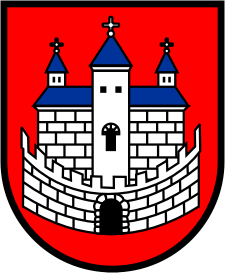 Burmistrz Nowogrodu BobrzańskiegoBurmistrz Nowogrodu BobrzańskiegoBurmistrz Nowogrodu Bobrzańskiegoul. J. Słowackiego 11      66-010 Nowogród Bobrzański NIP: 9291004928
e-mail: now.bobrz.um@post.pl
web: www.nowogrodbobrz.plDni i godziny urzędowania: Poniedziałek  8.00-16.00wtorek - piątek.7.00 – 15.00Nr telefonów i faksów:   Centrala   68 329-09-62Fax             68 329-09-62Nr telefonów i faksów:   Centrala   68 329-09-62Fax             68 329-09-62